AB 4
Male dein eigenes Kunstwerk zu diesem Gleichnis in den leeren Bilderrahmen. 
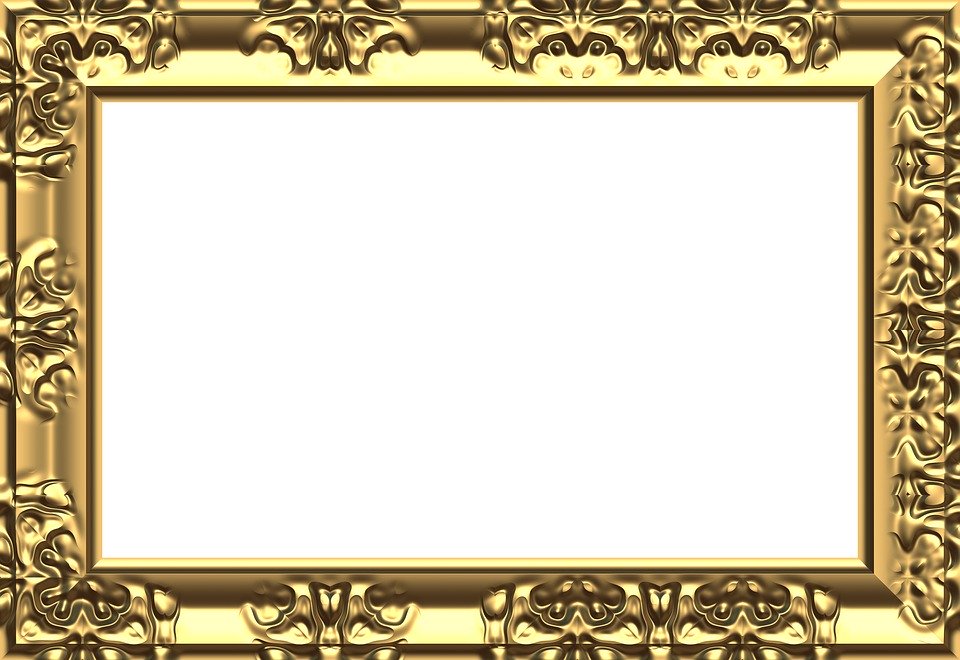 